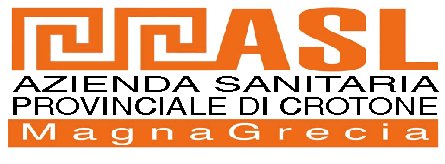 AVVISO A TUTTI GLI OPERATORI ECONOMICI INTERESSATIPROCEDURA NEGOZIATA PER L’ACQUISTO DI N. 2 AUTOMEZZI CON ATOMIZZATORI E N. 1 ATOMIZZATORE.Si precisa che per i lotti n. 1 e 2 il prezzo a base d’asta è da intendersi comprensivo di IVA, immatricolazione, messa su strada e consegna. Per il lotto n. 3 acquisto di n. 1 atomizzatore il prezzo a base d’asta è da intendersi al netto di IVA.